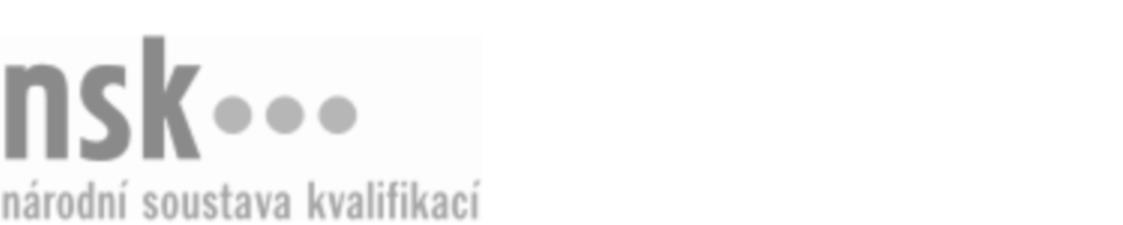 Kvalifikační standardKvalifikační standardKvalifikační standardKvalifikační standardKvalifikační standardKvalifikační standardKvalifikační standardKvalifikační standardVodohospodářský technik / vodohospodářská technička správy vodního toku (kód: 36-155-M) Vodohospodářský technik / vodohospodářská technička správy vodního toku (kód: 36-155-M) Vodohospodářský technik / vodohospodářská technička správy vodního toku (kód: 36-155-M) Vodohospodářský technik / vodohospodářská technička správy vodního toku (kód: 36-155-M) Vodohospodářský technik / vodohospodářská technička správy vodního toku (kód: 36-155-M) Vodohospodářský technik / vodohospodářská technička správy vodního toku (kód: 36-155-M) Vodohospodářský technik / vodohospodářská technička správy vodního toku (kód: 36-155-M) Autorizující orgán:Ministerstvo zemědělstvíMinisterstvo zemědělstvíMinisterstvo zemědělstvíMinisterstvo zemědělstvíMinisterstvo zemědělstvíMinisterstvo zemědělstvíMinisterstvo zemědělstvíMinisterstvo zemědělstvíMinisterstvo zemědělstvíMinisterstvo zemědělstvíMinisterstvo zemědělstvíMinisterstvo zemědělstvíSkupina oborů:Stavebnictví, geodézie a kartografie (kód: 36)Stavebnictví, geodézie a kartografie (kód: 36)Stavebnictví, geodézie a kartografie (kód: 36)Stavebnictví, geodézie a kartografie (kód: 36)Stavebnictví, geodézie a kartografie (kód: 36)Stavebnictví, geodézie a kartografie (kód: 36)Týká se povolání:Vodohospodářský technik říčního dozoruVodohospodářský technik říčního dozoruVodohospodářský technik říčního dozoruVodohospodářský technik říčního dozoruVodohospodářský technik říčního dozoruVodohospodářský technik říčního dozoruVodohospodářský technik říčního dozoruVodohospodářský technik říčního dozoruVodohospodářský technik říčního dozoruVodohospodářský technik říčního dozoruVodohospodářský technik říčního dozoruVodohospodářský technik říčního dozoruKvalifikační úroveň NSK - EQF:444444Odborná způsobilostOdborná způsobilostOdborná způsobilostOdborná způsobilostOdborná způsobilostOdborná způsobilostOdborná způsobilostNázevNázevNázevNázevNázevÚroveňÚroveňOrientace v legislativě související se správou vodního tokuOrientace v legislativě související se správou vodního tokuOrientace v legislativě související se správou vodního tokuOrientace v legislativě související se správou vodního tokuOrientace v legislativě související se správou vodního toku44Orientace v technické a provozní dokumentaci vodního toku a souvisejících vodních dělOrientace v technické a provozní dokumentaci vodního toku a souvisejících vodních dělOrientace v technické a provozní dokumentaci vodního toku a souvisejících vodních dělOrientace v technické a provozní dokumentaci vodního toku a souvisejících vodních dělOrientace v technické a provozní dokumentaci vodního toku a souvisejících vodních děl44Orientace v povinnostech vlastníků vodních děl a jejich ochrany podle vodního zákonaOrientace v povinnostech vlastníků vodních děl a jejich ochrany podle vodního zákonaOrientace v povinnostech vlastníků vodních děl a jejich ochrany podle vodního zákonaOrientace v povinnostech vlastníků vodních děl a jejich ochrany podle vodního zákonaOrientace v povinnostech vlastníků vodních děl a jejich ochrany podle vodního zákona44Plnění povinností správce vodních toků a vlastníka vodních děl podle vodního zákonaPlnění povinností správce vodních toků a vlastníka vodních děl podle vodního zákonaPlnění povinností správce vodních toků a vlastníka vodních děl podle vodního zákonaPlnění povinností správce vodních toků a vlastníka vodních děl podle vodního zákonaPlnění povinností správce vodních toků a vlastníka vodních děl podle vodního zákona44Operativní řešení problémů při vzniku poruch, havárií a při povodních, řešení dalších mimořádných událostí na vodních tocíchOperativní řešení problémů při vzniku poruch, havárií a při povodních, řešení dalších mimořádných událostí na vodních tocíchOperativní řešení problémů při vzniku poruch, havárií a při povodních, řešení dalších mimořádných událostí na vodních tocíchOperativní řešení problémů při vzniku poruch, havárií a při povodních, řešení dalších mimořádných událostí na vodních tocíchOperativní řešení problémů při vzniku poruch, havárií a při povodních, řešení dalších mimořádných událostí na vodních tocích44Jednání s vlastníky nemovitostí a vodních děl souvisejících s vodním tokemJednání s vlastníky nemovitostí a vodních děl souvisejících s vodním tokemJednání s vlastníky nemovitostí a vodních děl souvisejících s vodním tokemJednání s vlastníky nemovitostí a vodních děl souvisejících s vodním tokemJednání s vlastníky nemovitostí a vodních děl souvisejících s vodním tokem44Zpracování podkladů o vodním toku pro manipulační a provozní řády, vodohospodářské studie a další dokumenty vyplývající z vodního zákonaZpracování podkladů o vodním toku pro manipulační a provozní řády, vodohospodářské studie a další dokumenty vyplývající z vodního zákonaZpracování podkladů o vodním toku pro manipulační a provozní řády, vodohospodářské studie a další dokumenty vyplývající z vodního zákonaZpracování podkladů o vodním toku pro manipulační a provozní řády, vodohospodářské studie a další dokumenty vyplývající z vodního zákonaZpracování podkladů o vodním toku pro manipulační a provozní řády, vodohospodářské studie a další dokumenty vyplývající z vodního zákona44Vodohospodářský technik / vodohospodářská technička správy vodního toku,  28.03.2024 15:24:59Vodohospodářský technik / vodohospodářská technička správy vodního toku,  28.03.2024 15:24:59Vodohospodářský technik / vodohospodářská technička správy vodního toku,  28.03.2024 15:24:59Vodohospodářský technik / vodohospodářská technička správy vodního toku,  28.03.2024 15:24:59Strana 1 z 2Strana 1 z 2Kvalifikační standardKvalifikační standardKvalifikační standardKvalifikační standardKvalifikační standardKvalifikační standardKvalifikační standardKvalifikační standardPlatnost standarduPlatnost standarduPlatnost standarduPlatnost standarduPlatnost standarduPlatnost standarduPlatnost standarduStandard je platný od: 21.10.2022Standard je platný od: 21.10.2022Standard je platný od: 21.10.2022Standard je platný od: 21.10.2022Standard je platný od: 21.10.2022Standard je platný od: 21.10.2022Standard je platný od: 21.10.2022Vodohospodářský technik / vodohospodářská technička správy vodního toku,  28.03.2024 15:24:59Vodohospodářský technik / vodohospodářská technička správy vodního toku,  28.03.2024 15:24:59Vodohospodářský technik / vodohospodářská technička správy vodního toku,  28.03.2024 15:24:59Vodohospodářský technik / vodohospodářská technička správy vodního toku,  28.03.2024 15:24:59Strana 2 z 2Strana 2 z 2